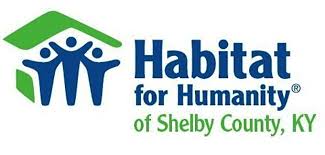 16th Annual Golf ScrambleFriday, September 30, 2022
11:30am Registration / 12:00pm Shotgun StartShelbyville Country Club16th Annual Golf ScrambleSponsor Registration FormCompany Name: 											Mailing Address: 										City, State, Zip: 											Contact Person: 											Phone: 												Email: 												Level of Sponsorship:		 Premier Sponsor of Hope ($2,000) 			 Select Partner in Hope ($750) 			 Food & Beverage Sponsor ($750)			 Game Sponsor ($350)			 Hole Sponsor ($150)			 Team ($300)			 Individual ($75)	Players: 										Please make checks payable to:Habitat for Humanity of Shelby CountyP. O. Box 728 Shelbyville, KY 40066**Please email completed form to Darlene Snow at Events@HabitatShelbyKY.org.Habitat Office: 502-633-5518 or Darlene Cell: 512-497-6433Premier Sponsor of Hope ‐ $2000Logo advertised in the following:Signage  in front of clubhouseFree Team Entry Foursome Business mentioned in opening ceremony2‐person representation at hole of your choiceSpecial commercial video on Habitat Shelby County Facebook pageLogo on Habitat Shelby County websiteOpportunity to speak at dinnerSelect Partners in Hope - $750 Logo advertised in the following:Signage at one of the holesFree Team Entry Foursome Business mentioned in opening ceremonyLogo on Habitat Shelby County Facebook pageFood & Beverage Sponsor - $750 Logo advertised in the following:Signage on beverage carts and at turnFree Team Entry Foursome Business mentioned in opening ceremonyLogo on Habitat Shelby County Facebook page Game Sponsor - $350Available games – One of the following:Closest to pinLongest driveStraightest driveYour company advertised in the following:Exclusive logo signage located at sponsored gameBusiness mentioned in opening ceremonyLogo on Habitat Shelby County Facebook pageHole Sponsor - $150Logo Advertised in the following:Logo signage located at one of the tee boxes Team – 4 Players - $300No Logo Advertisement